Biologie  Určeno pro: budoucí oktávy + 4. A, BPředmět je: povinně volitelný, 2h/týdenPravděpodobný vyučující: 	dle úvazků PUNC/HELC/REIT/JTARNáplň předmětu: Pokračování základního kurzu biologie. Hlavní témata – úvod do molekulární genetiky, genetika buňky, genetika organismů, populační genetika, geneticky podmíněná onemocnění člověka, ekologie. Předmět je určen všem zájemcům o biologii, rozhodně maturantům z biologie, a také všem se zájmem o biologii a přírodovědné obory, včetně těch, kdo chtějí zamířit na lékařské fakulty.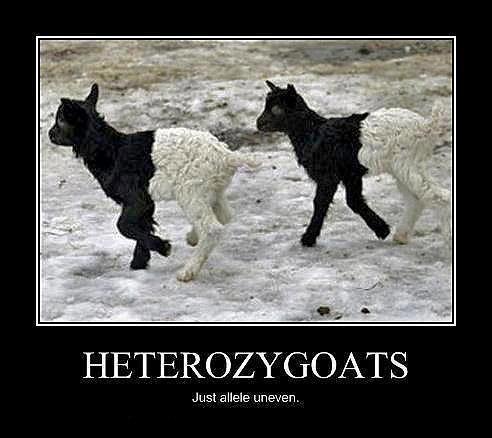 Seminář z biologie (SEB)Určeno pro: 4. ročníky a oktávyPředmět je: volitelný, 2h/týdenPravděpodobné vyučující: KRUM, REITNáplň předmětu: SEB slouží k prohloubení a rozšíření znalostí získaných v běžných hodinách, také k jejich zopakování a upevnění. Součástí je práce s testy k přijímacím zkouškám na VŠ. Seminář je určen maturantům z biologie či studentům, kteří budou z biologie skládat přijímací zkoušku… Samozřejmě i těm, které biologie čistě baví 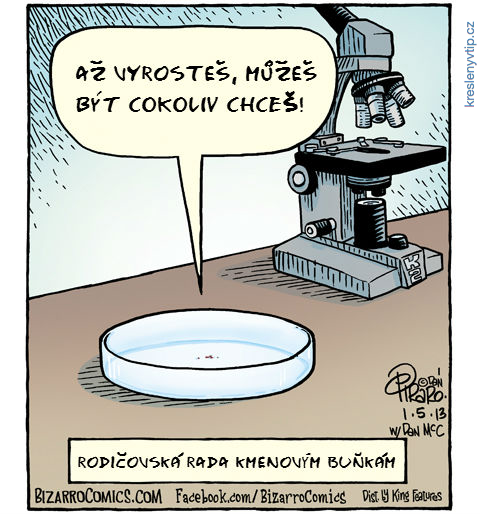 Přírodovědná cvičení (PCV)Určeno pro: 2.ročníky a sexty – volí se na 2 rokyPředmět je: volitelný, 2h/týden, zahrnuje BIO/CHE/FYZ – po týdnu se střídajíPravděpodobné vyučující za BIO:  dle úvazků – REIT, BREC, JTAR, HELCNáplň předmětu: Prohloubení a rozšíření znalostí získaných v běžných hodinách, také k jejich praktickému procvičení.  Biologická část svým zaměřením odpovídá tématům probíraným dle ŠVP v běžných hodinách.  Stěžejní částí jsou v biologii laboratorní práce, ze kterých studenti zpracovávají výstupy – laboratorní protokoly. Součástí cvičení je také práce v terénu a návštěva muzeí a různých odborných pracovišť. Určeno studentům, kteří si chtějí prakticky vyzkoušet to, co se učí teoreticky. Všem se zájmem o přírodní vědy, těm, kdo směřují na přírodovědné obory. 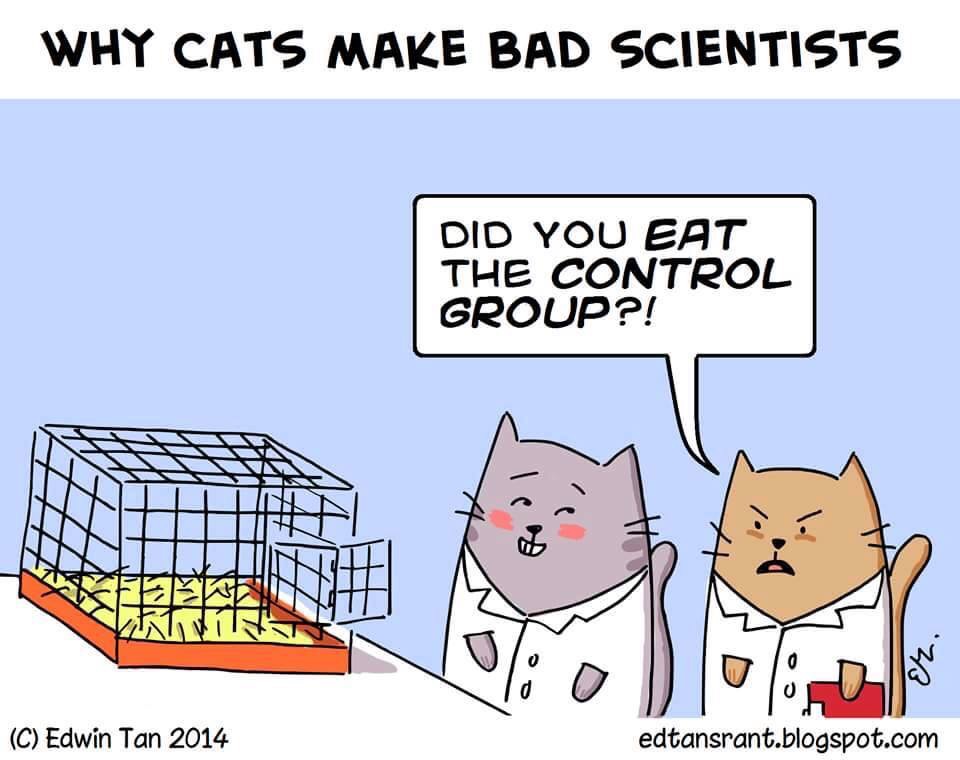 Vybrané kapitoly z biologie (VKB)Určeno pro: 3. ročníky a septimyPředmět je: volitelný 2h/týdenPravděpodobné vyučující: KRUM, REITNáplň předmětu: VkBio slouží k prohloubení a rozšíření znalostí získaných v běžných hodinách, procvičíte si také praktické dovednosti – práci s mikroskopem, návrh a realizaci experimentu, měření a vyhodnocování fyziologických hodnot atd., práci s cizojazyčným textem, budeme pracovat s případovými studiemi. Předmět je určen maturantům z biologie či studentům, kteří budou z biologie skládat přijímací zkoušku, a to především těm, kteří směřují na farmacii, lékařskou fakultu, genetiku, přírodovědu. Samozřejmě i těm, které biologie čistě baví 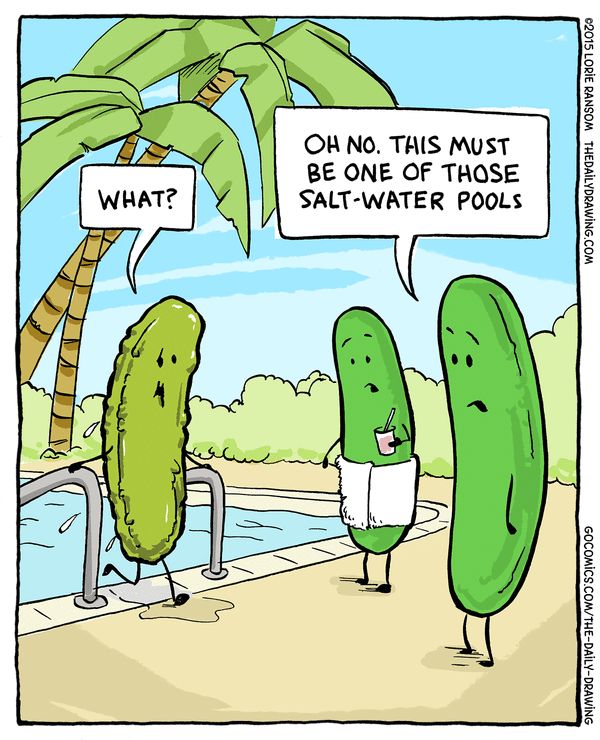 Molekulární biologie (mob)Určeno pro: 3. a 4. ročníky, septimy a oktávyPředmět je: nepovinný, 2h/týdenPravděpodobná vyučující:  BREC/externíNáplň předmětu: MOB slouží k seznámení s oborem molekulární biologie, studenti získají základní informace o historii molekulární biologie, nukleových kyselinách,  genové expresi,  proteinech a jejich fci v organismu, nahlédnou do tajů imunitního systému člověka,  seznámí se s některými běžně využívanými metodami – PCR,  SDS-elektroforéza, Southern a Western blot, ELISA, atd.. Činnost bude zpestřena návštěvou zajímavých odborných pracovišť. Určeno maturantům z chemie či biologie, těm, kdo budou skládat přijímací zkoušku na lékařskou fakultu, farmacii, genetiku či přírodovědu a další příbuzné obory. Nebo jen tak ze zájmu.  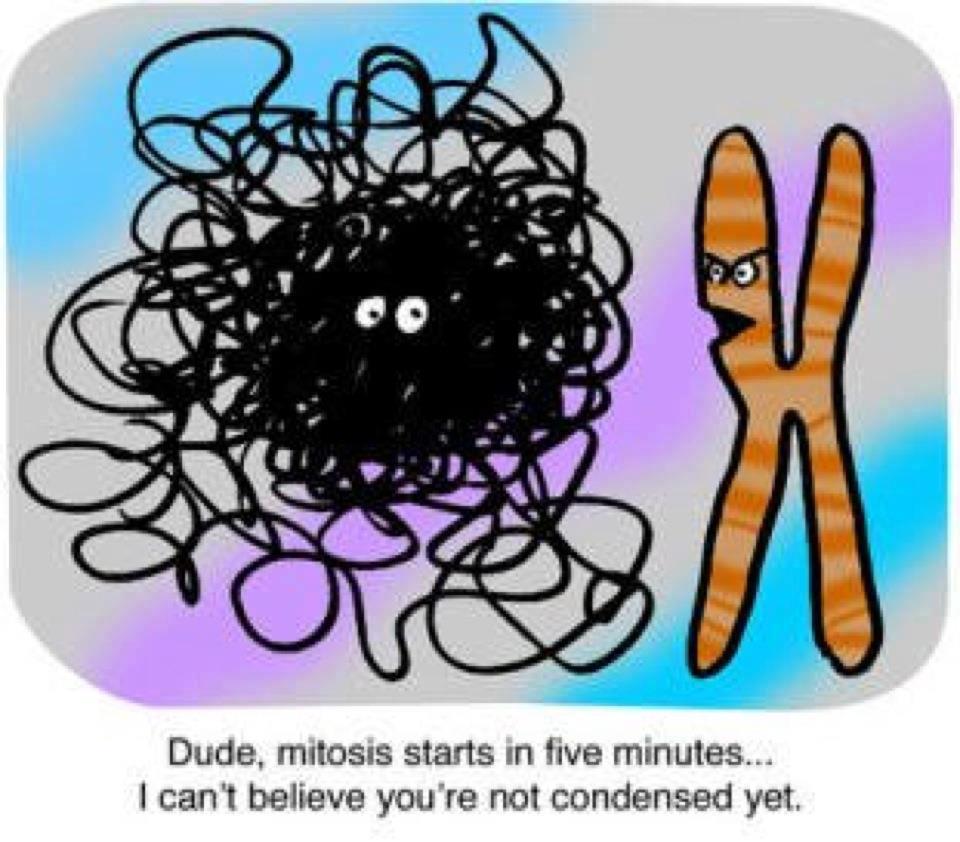 